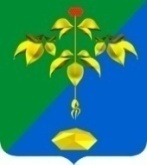 ГЛАВА ПАРТИЗАНСКОГО ГОРОДСКОГО ОКРУГАПРИМОРСКОГО КРАЯП О С Т А Н О В Л Е Н И Е  (ПРОЕКТ) «___»_____________                                                                                 № _____О предоставлении (об отказе в предоставлении) разрешения на условно разрешенный вид использования земельного участка на территории Партизанского городского округаВ соответствии с Градостроительным кодексом Российской Федерации, Федеральным законом от 6 октября 2003 г. №131-ФЗ «Об общих принципах организации местного самоуправления в Российской Федерации», Правилами землепользования и застройки Партизанского городского округа, решением Думы Партизанского городского округа от  30 сентября 2011 года № 369, рассмотрев заявление Корчевского Сергея Ивановича от 29 января                  2024  года, на основании заключения по результатам публичных слушаний  от ___________ г.                  № ____,  рекомендаций  Комиссии по подготовке проекта Правил землепользования и застройки Партизанского городского округа (протокол         от ________ г.  № ____), на основании статьи 29 Устава Партизанского городского округа ПОСТАНОВЛЯЮ1. Предоставить разрешение (отказать в предоставлении разрешения) на условно разрешенный вид использования земельного участка - «растениеводство» - земельного участка, образуемого в соответствии со схемой расположения земельного участка на кадастровом плане территории, утвержденной постановлением администрации Партизанского городского округа  от 08 декабря 2023 года № 1927-па «Об утверждении схемы расположения земельного участка на кадастровом плане территории, расположенного на территории Партизанского городского округа». Адрес (местоположение) земельного участка: установлено примерно в 470 метрах по направлению на северо-восток относительно ориентира, расположенного за пределами границ земельного участка. Ориентир – жилой дом. Почтовый адрес ориентира: Российская Федерация, Приморский край, Партизанский городской округ, с. Авангард, ул. Олега Кошевого, дом 38. Образуемый земельный участок имеет общую площадь 81077 кв. м., состоит из трёх контуров, площадь контура № 1 – 17713,66 кв.м., площадь        контура № 2 – 60227,73 кв.м., площадь контура № 3 – 3136,01 кв.м. Земельный участок расположен в территориальной зоне Ж1-В.2. Во исполнение настоящего постановления Корчевскому Сергею Ивановичу обратиться в филиал федерального государственного бюджетного учреждения «Федеральная кадастровая палата Федеральной службы государственной регистрации, кадастра и картографии» по Приморскому краю для кадастрового учёта образуемого земельного  участка (в случае предоставления разрешения).3. Настоящее постановление подлежит опубликованию в газете «Вести» и размещению на официальном сайте администрации Партизанского городского округа в сети «Интернет» в течение 7 дней с момента подписания.Глава городского округа                                                                  О.А. Бондарев 